Kidzone Child Profile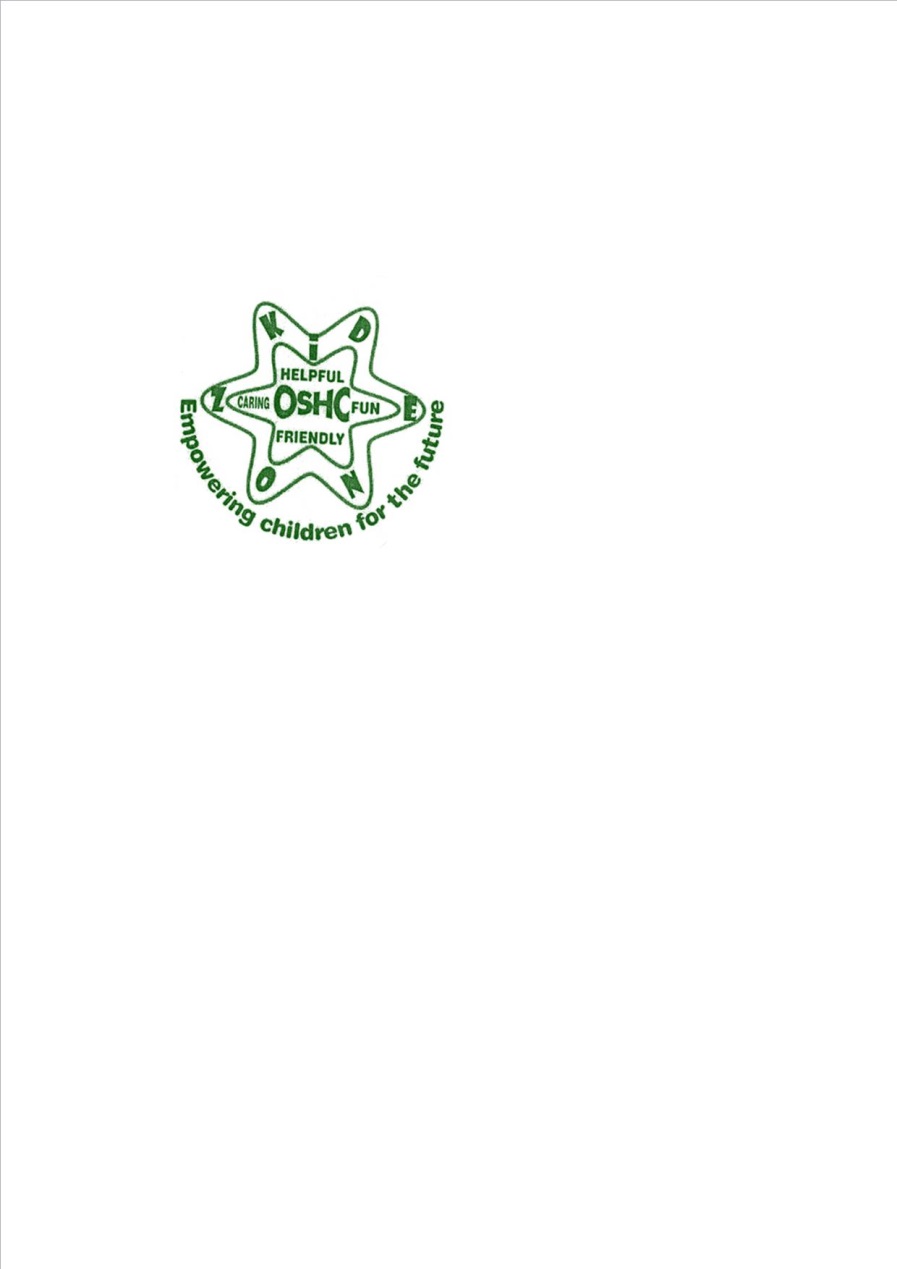 Dear Parents,In order for us to plan a more individualised program that allows us to provide the best possible care for every child in our care, we would like to know more about your child and their particular needs. We would therefore greatly appreciate it if you would take the time to complete this short questionnaire.Child’s Full Name:						Preferred Nickname:		DOB: 			Age:			Grade:		What qualities do you love about your child?																	What would you consider to be your child’s greatest strengths?															Please list any areas of encouragement that your child may need?															Does your child have any interests or hobbies?																	What foods does your child like to eat at home?																	What are your child’s favourite toys?																		Which of the following are your child’s favourite free-time activities: (Please circle)Lego/Construction	Reading		Home Corner/Shops etc		Dress-upsSport/Outdoor play	Crafts		Drawing/Colouring		Other (please specify)			Who lives at home with you (please include pets)?																	Do you speak any other languages at home (please specify)?																What activities do you like to do together as a family?																What cultural celebrations are important to your family? And why?															Does your child participate in any extracurricular activities after school or on weekends (If so what)?											Is there anything else you would like us to know about your child?															